Профилактика деструктивного поведения несовершеннолетних в КГБ ПОУ «Хабаровский технический колледж» в 2022-2023 учебном году.Одной из наиболее актуальных проблем, связанных с воспитанием молодежи, является проблема самодеструкции в подростковой среде, неизбежно приводящая к таким проблемам, как подростковая наркомания, подростковый алкоголизм, подростковый суицид и подростковый  экстремизм. Анализируя рост детской преступности, наркомании, мы видим, что прослеживается тенденция к увеличению числа детей с деструктивным поведением.Профилактика различных форм деструктивного поведения и реабилитации несовершеннолетних, относящихся к группам социального риска, является сегодня исключительно важным направлением. В настоящее время отмечается резкий рост преступности среди представителей населения, в том числе и несовершеннолетних, что является серьёзной социальной проблемой. Сегодня наша страна и весь мир находится в состоянии постоянной агрессии, а дети и подростки, в силу целого ряда различных факторов, являются одними из наиболее уязвимых в плане подверженности негативному влиянию различных экстремистских проявлений.Важно подчеркнуть, что в современных условиях должны принципиально меняться подходы к организации профилактической работы с тем. чтобы от мер административно-правового воздействия перейти к оказанию социально-педагогической помощи семье, подростку, помощи, основанной на изучении личности несовершеннолетнего, условий его семейного и общественного воспитания. Такая работа может вестись успешно лишь в тесном взаимодействии всех социальных институтов и требует глубоких специальных психолого-педагогических знаний.Деструктивное поведение:
- плохая успеваемость;
- акты жестокости;
- употребление/злоупотребление ПАВ;
- суицидальные попытки;
- агрессивность;
- нежелание соблюдать социальные нормы;
- проблемы эмоционального характера;
- неспособность адекватно выражать свои чувства;
- неспособность преодолевать стресс;
- низкая самооценка.Даже если у подростка имеются признаки деструктивного поведения, его не нужно считать потерянным для общества. При соответствующих методах профилактической работы по деструктивному поведению личности несовершеннолетнего всё ещё можно исправить. Ведь еще Сократ сказал: «В каждом человеке есть солнце, только дайте ему светить».В Хабаровском техническом колледжа реализуется система работы по профилактике деструктивного поведения несовершеннолетних на основании Рабочей программы воспитания.Такие подростки требуют повышенного внимания, нуждаются в постоянном контроле со стороны взрослых. Их поведение часто выходит за рамки общепринятого. В колледже за такими детьми осуществляют контроль педагог-психолог, классный руководитель и социальный педагог.В начале учебного года проведен сбор информации об обучающихся и семьях, состоящих на различных видах учета: внутриколледжном - 6 чел., а также на профилактическом учете в КДН или ПДН - 1 чел. Классными руководителями составлены социальные паспорта всех учебных групп. Составлены списки детей-инвалидов, детей, находящихся под опекой, многодетных семей и малообеспеченных. В октябре 2023 года с обучающимися колледжа проведено «Социально-психологическое тестирование на предмет раннего выявления незаконного потребления наркотических средств». В колледже успешно работает социально-психологическая служба, направленная на создание социально-психологических условий для эмоционального благополучия, успешного обучения, развития, воспитания личности обучающегося в ситуациях социально-педагогического взаимодействия, организованных в рамках колледжа. На этапе общей профилактики социальный педагог и педагог-психолог осуществляют:
           - своевременную профилактику и коррекцию, помогают разрешать проблемы в общении, развитии и обучении; - обеспечивают психолого-педагогическое сопровождение обучающихся как в учебно-воспитательном процессе, так и в период трудной жизненной ситуации;- осуществляют межведомственное взаимодействие с различными государственными и общественными структурами для оказания при необходимости медицинской, юридической, социально-психологической помощи, защиты интересов ребенка;
          - осуществляют деятельность, направленную на формирование у обучающихся позитивного образа «Я», осознание не только уникальности своей личности, но и других людей.В колледже создан и работает Совет по профилактике правонарушений, выполняющий работу с подростками девиантного и асоциального поведения, а также с семьями группы риска. В течение 2022-2023 учебного года было проведено 12 заседаний Совета.В течение 2022-2023 учебного года в рамках обобщающего контроля совместно с педагогом-психологом с целью изучения уровня социальной адаптации обучающихся в условиях ФГОС, организовано и проведено выяснение трудностей адаптационного периода, возможные проявления дезадаптации обучающихся, а также определение путей преодоления проблем. Мероприятия по профилактике деструктивного поведения среди обучающихся, реализуются в соответствии со следующими направлениями:- диагностическое;- коррекционно-развивающее;- консультационное;- просветительское;- профилактика правонарушений.В колледже реализуются мероприятия, направленные на профилактику деструктивного поведения обучающихся:- проведение классных мероприятий: «Киберпреступления и закон», «Компьютерная зависимость», «Как правильно вести себя в социальных сетях»; «Умей сказать НЕТ», «Твои права и обязанности», «Обычаи и традиции в семье. Нравы и мораль», проведение классных часов патриотической направленности;- круглый стол «Территория согласия: профилактика межнациональной напряженности и развитие толерантности в молодежной среде»;- лекция о традиционных ценностях от Идриса Камалиддина, заместителя муфтия Дальнего Востока России- интерактивная игра КВИЗ, викторина «Толерантность – путь к миру»;- открытый классный час «Семья и семейные ценности», посвященный  Международному дню семьи;- в рамках краевой акции «Спортивная зима» военно-спортивная игра «Зимняя зарница»;- Фестиваль творчества «Все вместе мы – Россия»;- единый урок в рамках проекта «Без срока давности» с просмотром  видеофильмов;- открытый классный час «200 дней мужества», посвященный 80-летию разгрома советскими войсками немецко-фашистских войск в Сталинградской битве;- открытый классный час «Холокост - трагическая страница истории  второй мировой войны»;- встреча-беседа с представителями УМВД «Центра противодействия экстремизма по Хабаровскому краю» по теме «Экстремизм»;- встреча с представителем Центра по профилактике и борьбе со СПИД и инфекционными заболеваниями министерства здравоохранения Хабаровского края;- интеллектуальная викторина «Своя игра» посвященная Дню Защитника Отечества; - День памяти воинов – интернационалистов - урок памяти «Афганистан - ты наша память и боль»;- всероссийская акция  «Классика ПОБЕДЫ»;- День Героев Отечества России;- открытый классный час «Великие женщины России»;- торжественное мероприятие «Кто они: герои нашего времени?», посвященное Дню России;- конкурс чтецов «Поэзия, опаленная войной»;- военно-спортивный смотр-конкурс «Солдатами не рождаются»;- организация работы по мотивированию детей на посещение консультации психолога в случае возникновения проблем в колледже, в общении с родителями и сверстниками;- беседы инспектора ПДН с обучающимися «группы риска» по профилактике правонарушений;- работа по пропаганде педагогических знаний среди родителей, лекции по воспитанию обучающихся согласно их возрастным особенностям, родительские собрания, совместные мероприятия с детьми и родителями;- тематические консультации «Мой безопасный мир», «Здоровый образ жизни», «Компьютер – друг или враг?», «Мой выбор», «Профилактика употребления ПАВ», «ЗОЖ- наш выбор!», «Эмпатия и толерантность в общении»;- тренинги педагога-психолога: - на развитие коммуникативных навыков, повышения самооценки и уверенности в себе: - «Знакомство», «Веревочный курс», «Уверенность в себе», «Бесконфликтное общение», «Бункер», «Общение как коммуникация»;         - по формированию умений интерактивного общения, на которых используются импровизированные разыгрывания заранее заданной проблемной ситуации с целью отработки новых форм поведения:                                                         «Темперамент и стиль поведения»,  «Вербальное общение», «Любовь и влюбленность», «Конфликт и способы его разрешения»;     - перцептивного общения, цель которых научить преодолевать внутреннее беспокойство: Восприятие и внимание», «Мои открытия», «Талисман удачи», «Стресс и пути его преодоления», «Пойми меня (невербальное общение);                - коррекционная работа с агрессивными, тревожными детьми: «Мир моих представлений», «Толерантная личность», «Нужна ли агрессия»;                                                                                                                                                                                   - вовлечение обучающихся в кружки дополнительного образования, спортивные секции;                                           - приобщение обучающихся «группы риска» в работу органов студенческого самоуправления, в культурно-массовые и познавательные мероприятия, в добровольческие мероприятия, акции: «Цветные остановки», «Флешмоб в поддержку мобилизованных СВО», благотворительная акция «Тыл-фронту», «СПИД ленточка», «Международный день объятий», «Чистый берег», «День заботы о памятниках истории и культуры», «Мы против табакокурения и наркомании», «Папа, мама, я -дружная семья», поздравление ветеранов Краснофлотского района с праздником, Днем Победы; -  акция «Здоровье в порядке, спасибо зарядке!» в парке Северном Краснофлотского района; «Флешмоб «Мы за ЗОЖ» и др.;- посещение на дому для оказания социальной и профилактической помощи, проведение профилактических рейдов в общежитии;- информационная беседа педагога-психолога «Профилактика суицидального поведения обучающихся. Признаки суицидальной угрозы. Рекомендации педагогам и классным руководителям в работе с обучающимися, склонными к суицидальному поведению»;- разработана листовка «Признаки деструктивного поведения подростка» (Приложение 1);- педагогом-психологом и социальным педагогам разработаны рекомендации, которые помогут вырастить полноценную личность, вписывающуюся в социальные рамки (Приложение 2); Работа с каждым обучающимся строится на основе индивидуального подхода, упражнения и методики подбираются с учётом личностных качеств для каждого конкретного случая, только взаимное сотрудничество всех участников воспитательного процесса; педагогов, педагога-психолога, социального педагога, родителей, общественности  возможны устойчивые результаты в коррекции деструктивного и асоциального поведения.Также особое внимание уделяется организации досуга детей из неблагополучных семей, находящихся в «группе риска».От того, кто выиграет «битву за умы и сердца» подрастающего поколения, во многом зависит будущее нашей страны.Ссылки:1.	Круглый стол «Территория согласия: профилактика межнациональной напряженности и развитие толерантности в молодежной среде» https://t.me/tk_khv_27/2357?singlehttps://khtc.ru/news/detail.php?ELEMENT_ID=32802. Лекция о традиционных ценностях от Идриса Камалиддина, заместителя муфтия Дальнего Востока России;https://www.khtc.ru/news/detail.php?ELEMENT_ID=32013. Интерактивная игра КВИЗ, викторина «Толерантность – путь к миру»,https://t.me/tk_khv_27/23634. Единый урок в рамках проекта «Без срока давности» с просмотром  видеофильмовhttps://t.me/tk_khv_27/22785. Встреча-беседа с представителями УМВД «Центра противодействия экстремизма по Хабаровскому краю» по теме «Экстремизм»https://t.me/tk_khv_27/20376. Встреча с представителем Центра по профилактике и борьбе со СПИД и инфекционными заболеваниями министерства здравоохранения Хабаровского края;https://t.me/tk_khv_27/18067. Интеллектуальная викторина «Своя игра» посвященная Дню Защитника Отечестваhttps://t.me/tk_khv_27/17478. Военно-спортивный смотр-конкурс «Солдатами не рождаются», посвященный Дню защитника Отечества;https://t.me/tk_khv_27/17339. День памяти воинов – интернационалистов - урок памяти «Афганистан - ты наша память и боль»;https://t.me/tk_khv_27/169310. Мероприятие «Слава Великой Победе», конкурс чтецов «Поэзия, опаленная войной» - https://t.me/tk_khv_27/2418?singlehttps://khtc.ru/news/detail.php?ELEMENT_ID=328311. В рамках краевой акции «Спортивная зима»  военно-спортивная игра «Зимняя зарница»,https://www.khtc.ru/news/detail.php?ELEMENT_ID=316812. благотворительная акция «Тыл-фронту»,https://t.me/tk_khv_27/253013. Всероссийская акция  "Классика ПОБЕДЫ"https://t.me/tk_khv_27/2461- открытый классный час «Великие женщины России»;https://t.me/tk_khv_27/184314. Мероприятие «Кто они: герои нашего времени?», посвященное Дню России.https://t.me/tk_khv_27/2727https://khtc.ru/news/detail.php?ELEMENT_ID=3317
          15.	Урок памяти «День Героев Отечества».https://t.me/tk_khv_27/4042 16. Конкурс чтецов «Блокадные строки» в рамках мероприятий, посвященных 80-летию со дня полного освобождения Ленинграда от фашистской блокады – 3 чел.https://t.me/tk_khv_27/436017. Открытый классный час «200 дней мужества», посвященный 80-летию разгрома советскими войсками немецко-фашистских войск в Сталинградской битве. https://t.me/tk_khv_27/436418. Поздравление ветеранов Краснофлотского района с праздником, Днем Победы!https://t.me/tk_khv_27/2427https://t.me/tk_khv_27/160719. Акция «Здоровье в порядке, спасибо зарядке!» в парке Северном Краснофлотского района;https://t.me/tk_khv_27/2072                                                                                                                                                                            Приложение 1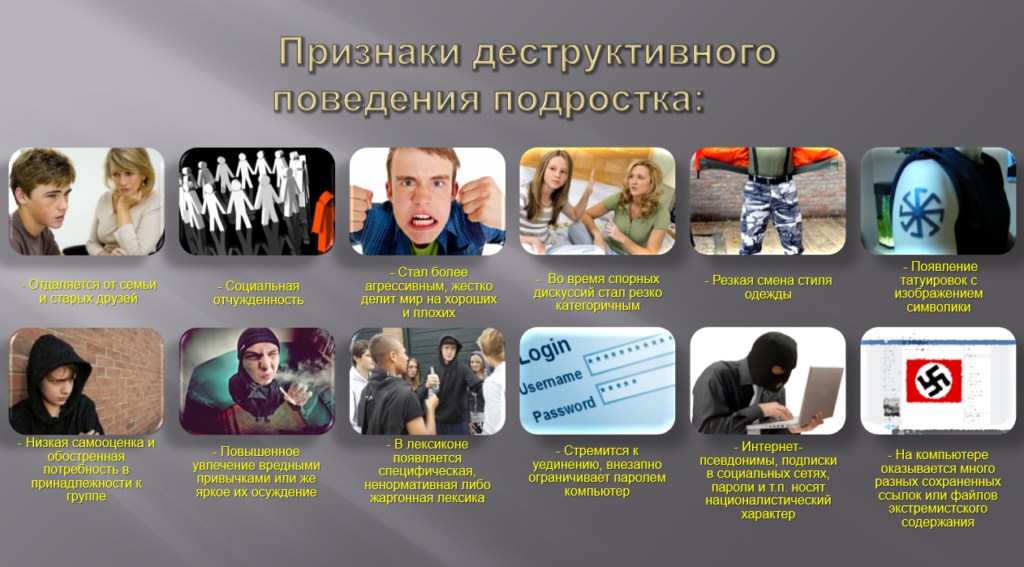 Приложение 2Рекомендации, которые помогут вырастить полноценную личность, вписывающуюся в социальные рамкиПоймите своего ребёнка. Первое, что необходимо сделать родителю и педагогу, это понять, почему ребёнок действует именно так, почему он демонстрирует деструктивное поведение.
Создайте баланс на уровне надо-могу-хочу. Чтобы привить ребёнку полезные привычки (от чтения книг, до ежедневных походов в колледж), необходимо соблюсти пропорцию между необходимостью, возможностью и желанием ребёнка это делать. Учитывая эти параметры, и объяснив ему, зачем нужно делать так, а не иначе, можно добиться того, что обучающийся выйдет из автоматического следования нормам и приобретёт мотивацию к их выполнению.
Активируйте личностные ресурсы подростка. Помогите ему реализовывать себя в разных направлениях деятельности. Экспериментируйте, добивайтесь того, чтобы он нашёл себе занятие по душе. Это благоприятно скажется на процессах его социальной адаптации.
Решайте задачу взросления. Инфантильное расстройство личности часто становится фактором риска для появления аутодеструктивного поведения. Помогайте обучающемуся постепенно становиться взрослым. Создайте ему условия для безболезненного перехода в мир ответственности и самостоятельного принятия решений.
Проявляйте меньше агрессии. Старайтесь терпимее относится к промахам своего ребёнка. Вместо того, чтобы ругать его, объясните где он ошибся, и покажите на личном примере, как надо было сделать.
Использовать телесно-ориентированный подход. Психологи советуют научиться работать со своим телом, понимать его, дифференцировать эмоции и их локализацию в организме. Это поможет обучающемуся в процессе самоидентификации, научит его понимать себя и других.